Name:									Date:"The Boogeyman" Reading GuideAs you are reading, write down adjectives (describing words) that describe Lester Billings. (6)Find examples of Billings' character being described, take note of his body language and verbal communication. Provide page numbers and brief quotations for your examples. (4)Stop at the middle of page 9. Do you think that what has happened to Billings' kids was by the Boogeyman or do you think that it is Billings trying to convince himself that it wasn't his own doing? Provide examples to reinforce your position. (4)What kind of husband and father does Lester Billings appear to be? Does he have a good marriage? Is he a good father? Explain your reasoning. (4)Does the ending prove Billings to be guilty or innocent? Was the boogeyman a figment of his imagination or is it real? Elaborate your position. (4)Total = 22 marksName:									Date:The Monster in the ClosetWith a partner, or on your own, describe a childhood closet monster, or make up your own. This 'boogeyman' could be something that you, a sibling, or friend, believed in when younger, or you can create your own monster, much like what Monsters Inc. did. Be sure to provide a physical description of your monster,  where your monster hides, what your monster does, and who your monster torments -bring the monster to life! Include a drawing of your monster. 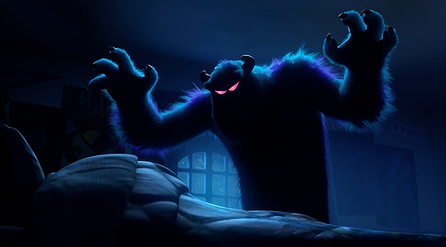 Name:										Date:Short Story Planning GuideUse the following guide to help with planning.protagonist(s):antagonist(s):setting: (time, place, circumstances)theme:point of view:    	1st		3rd limited		3rd omniscientexposition:inciting incident:rising action:	conflict(s):climax:falling action:resolution: Name:									Date:The Boogeyman ComethOn your own or with your partner from earlier, write your own short story based on your boogeyman. One page single spaced (TWO pages single spaced if in partners). Let your creativity flow. Can write a story from boogeyman/monster's point of view or from the point of view of a child, or anything you can think of.